GAMES301 作业框架指南安装说明GAMES301提供两个作业框架，分别是c++的“Surface_Framework_Cmake”、Matlab的“matlab_template”。Matlab框架无需配置，使用Matlab软件打开即可正常运行，在此仅介绍c++框架安装。（1）在安装c++作业框架前，需要自行安装如下软件：Cmake 			建议3.7版本以上Qt 				建议5.4版本以上Visual studio 		建议VS2017以上（2）c++框架安装教程：下载“Surface_Framework_Cmake.zip”，解压，进入“Surface_Framework_Cmake”目录：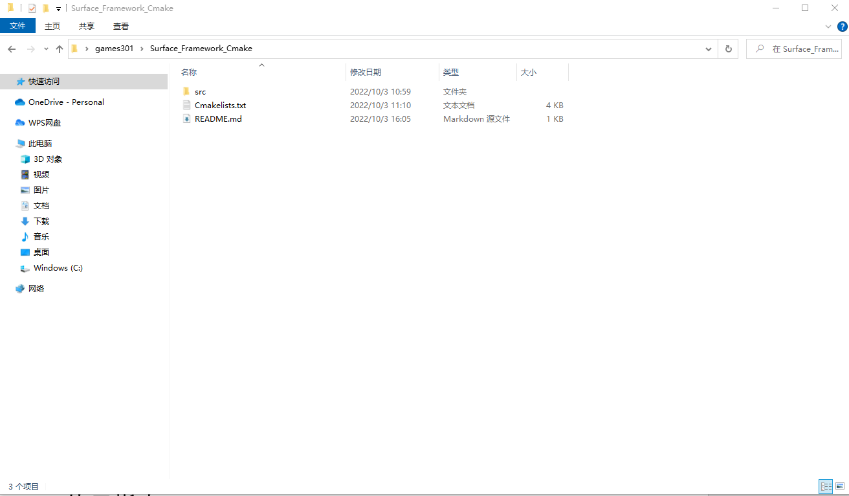 在命令行窗口进入当前目录下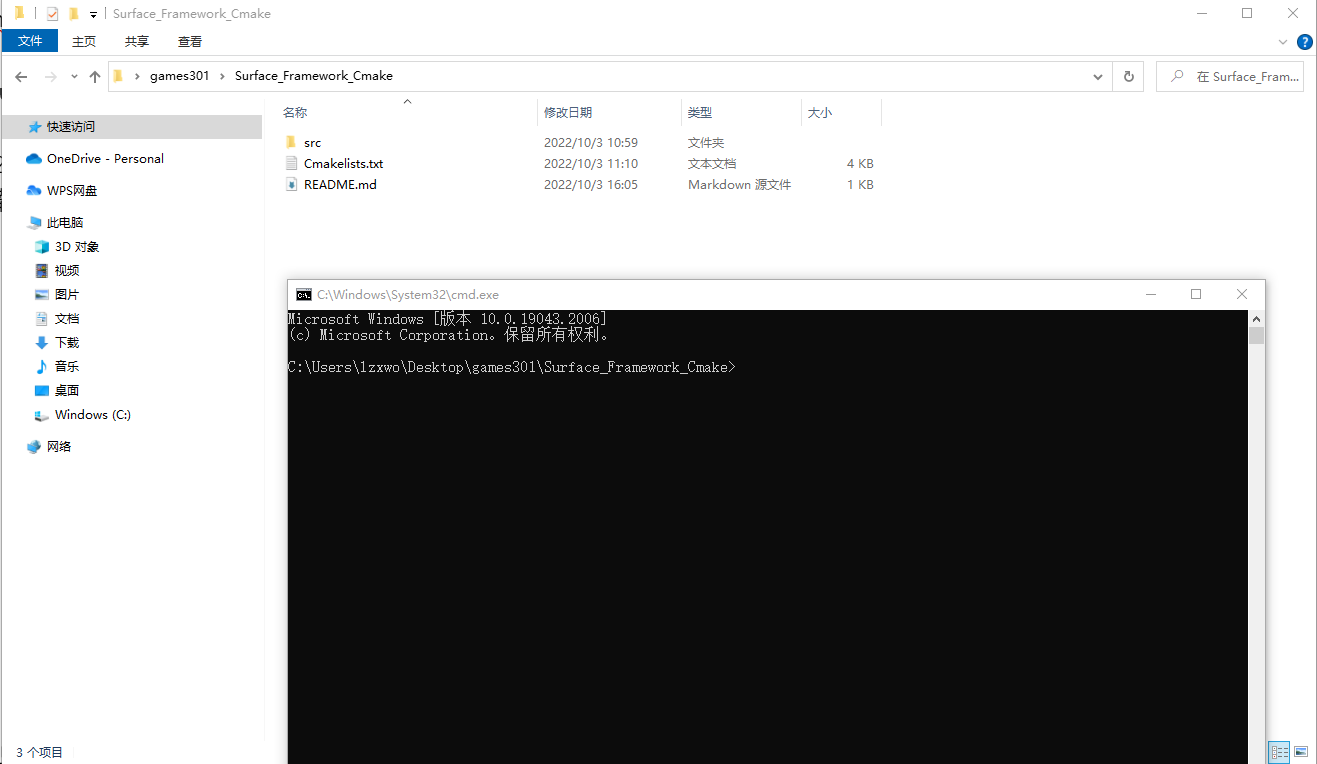 输入：mkdir build && cd buildcmake -A x64 ..运行正常结束后：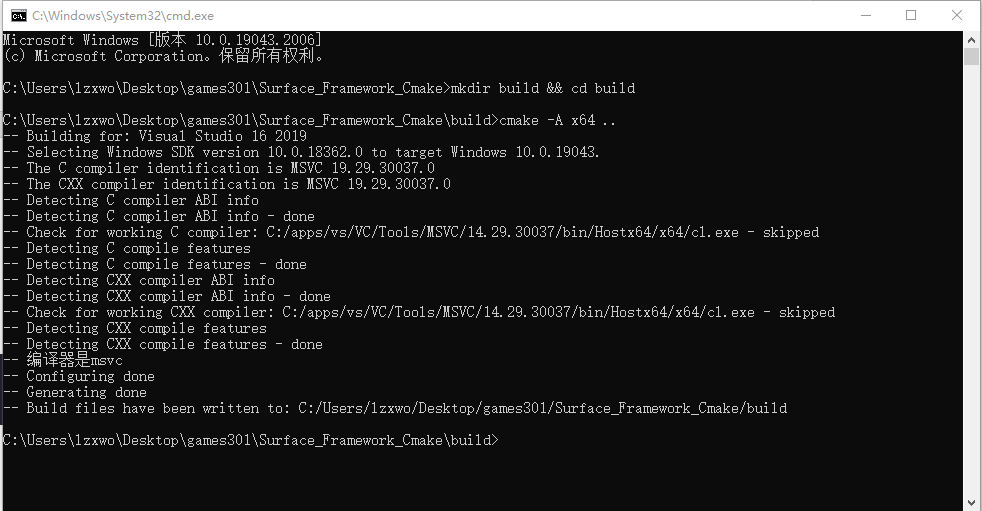 打开生成的build文件夹，点击sln文件：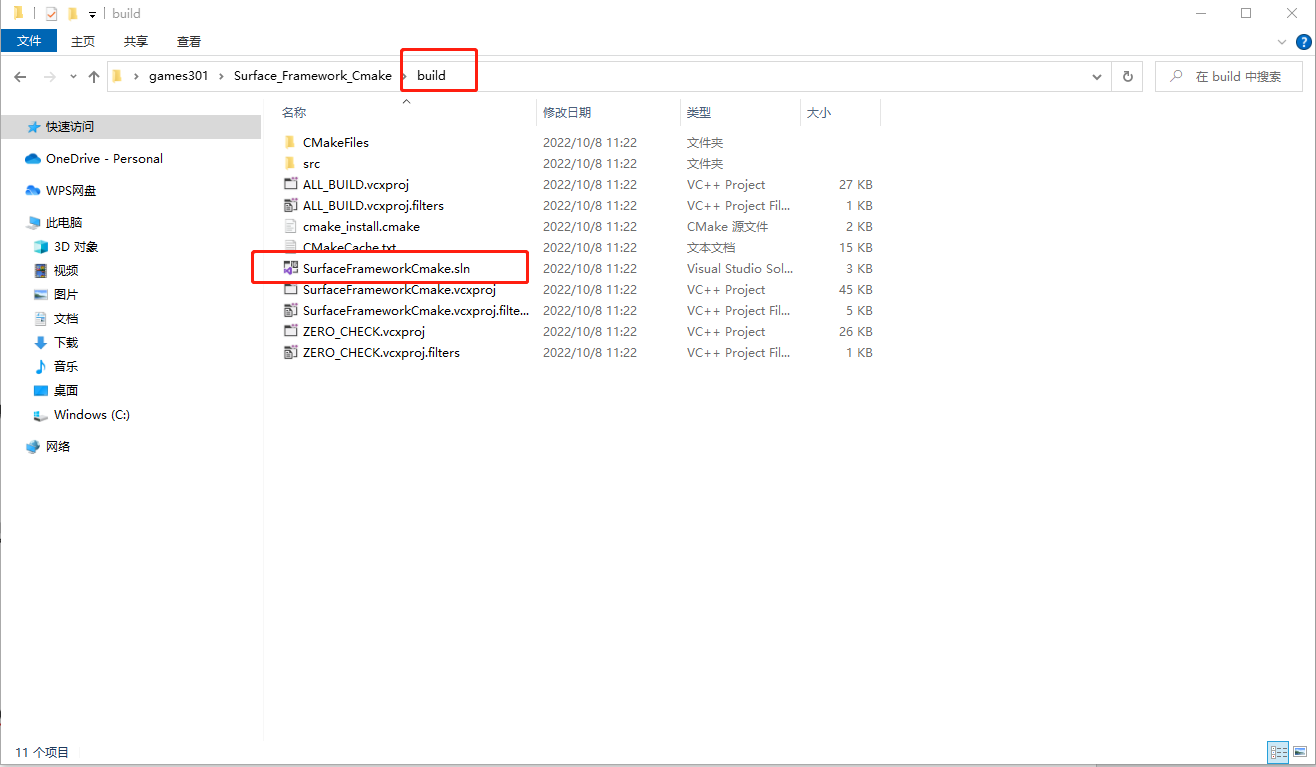 在VS软件里，选择SurfaceFrameworkCmake项目作为启动项目，点击运行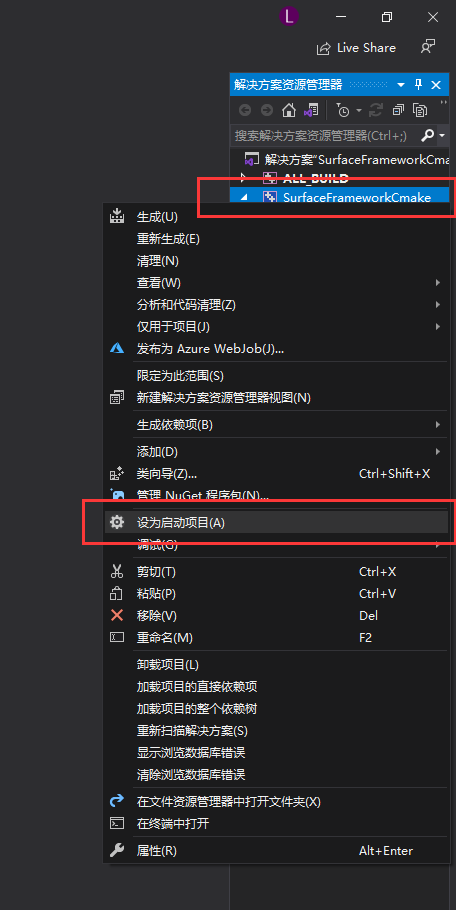 运行界面如下：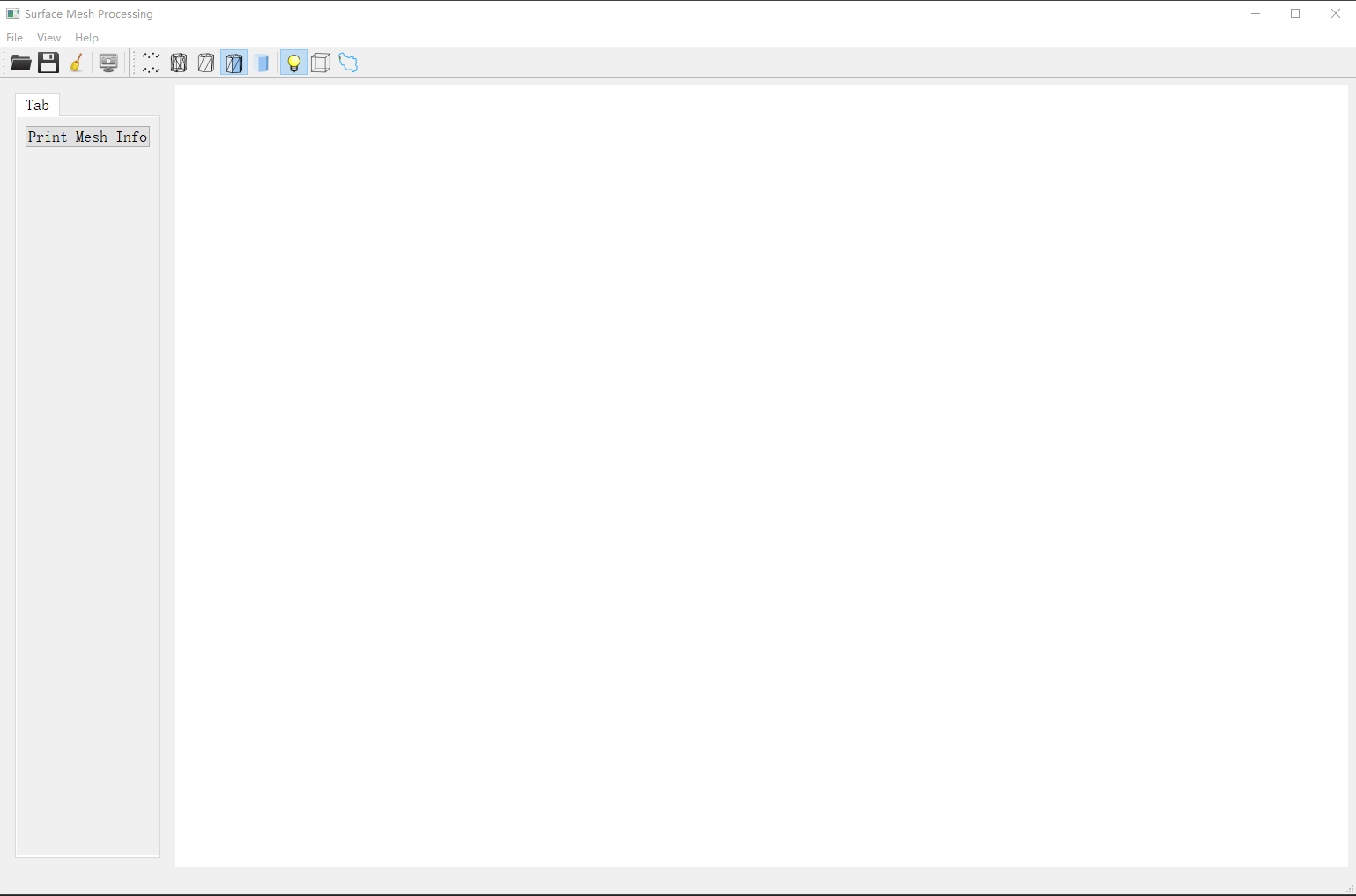 通过open mesh file按钮打开网格查看效果：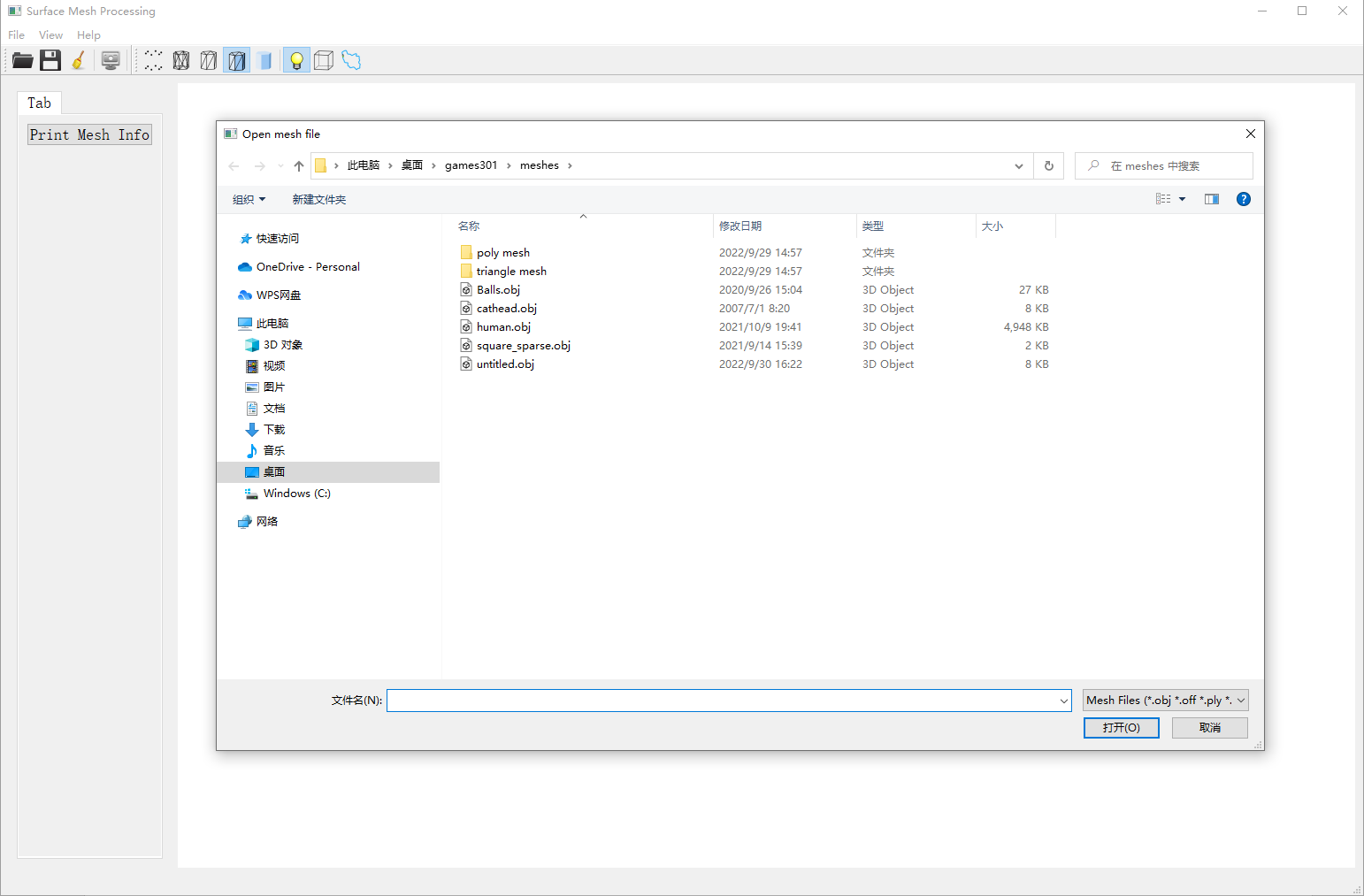 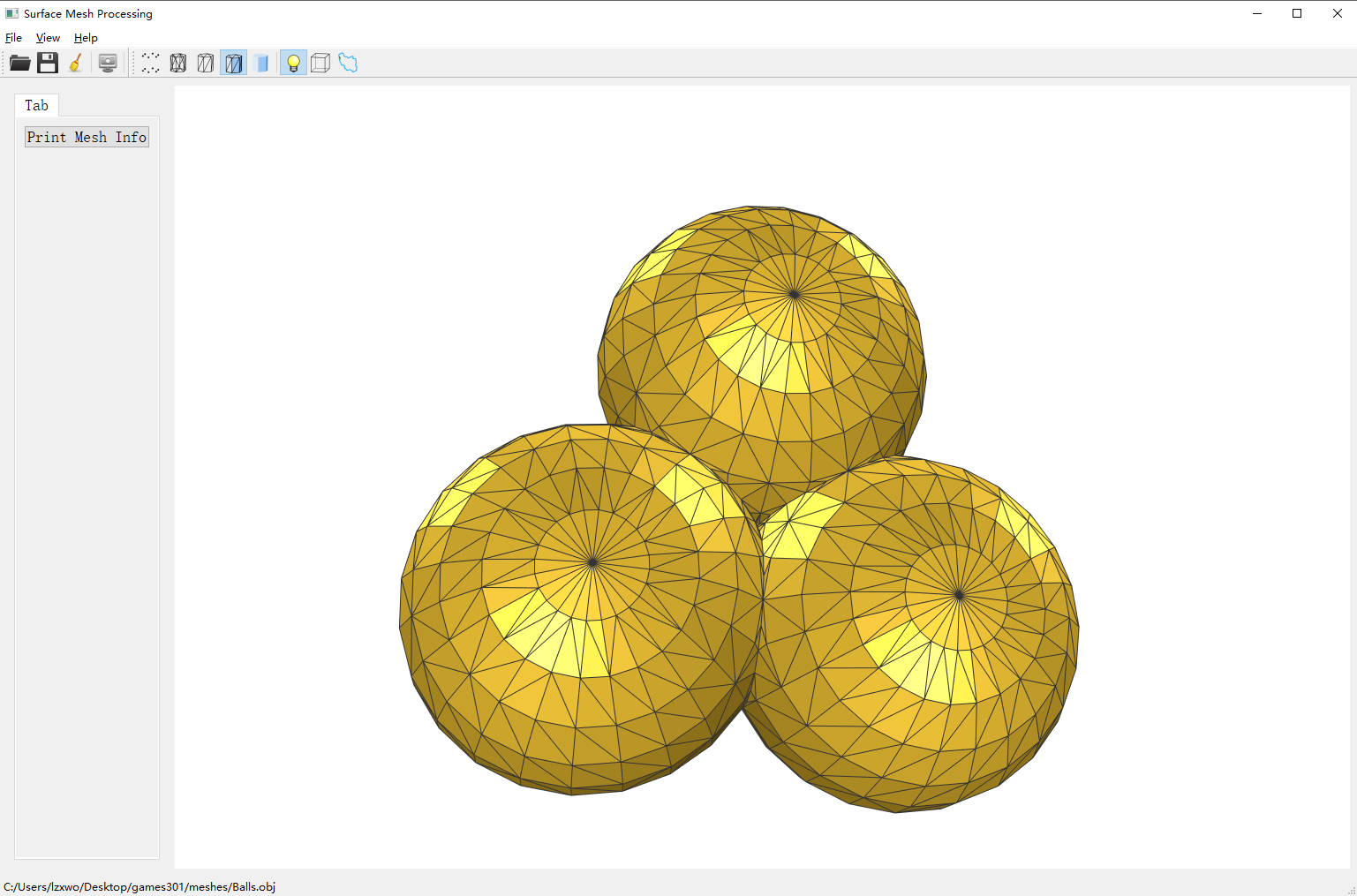 框架介绍了解此框架需要三个基础： C++：以 C++ Primer 为参考书，至少了解到类、容器、泛型算法Qt：了解Qt的信号与槽机制，了解按钮、文本框等基本GUI组件、鼠标的输入事件OpenGL: 了解C++中以gl为代表的函数，达到绘制基本图元、赋予颜色的水平。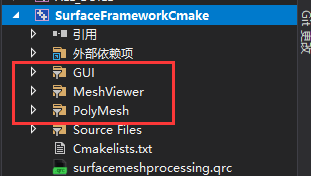 GUI中的文件设置程序界面的顶栏，侧边栏MeshViewer中的文件与程序界面的中部OpenGL窗口有关，主要是展示模型PolyMEsh中的文件定了网格结构Qt程序界面布局如下所示：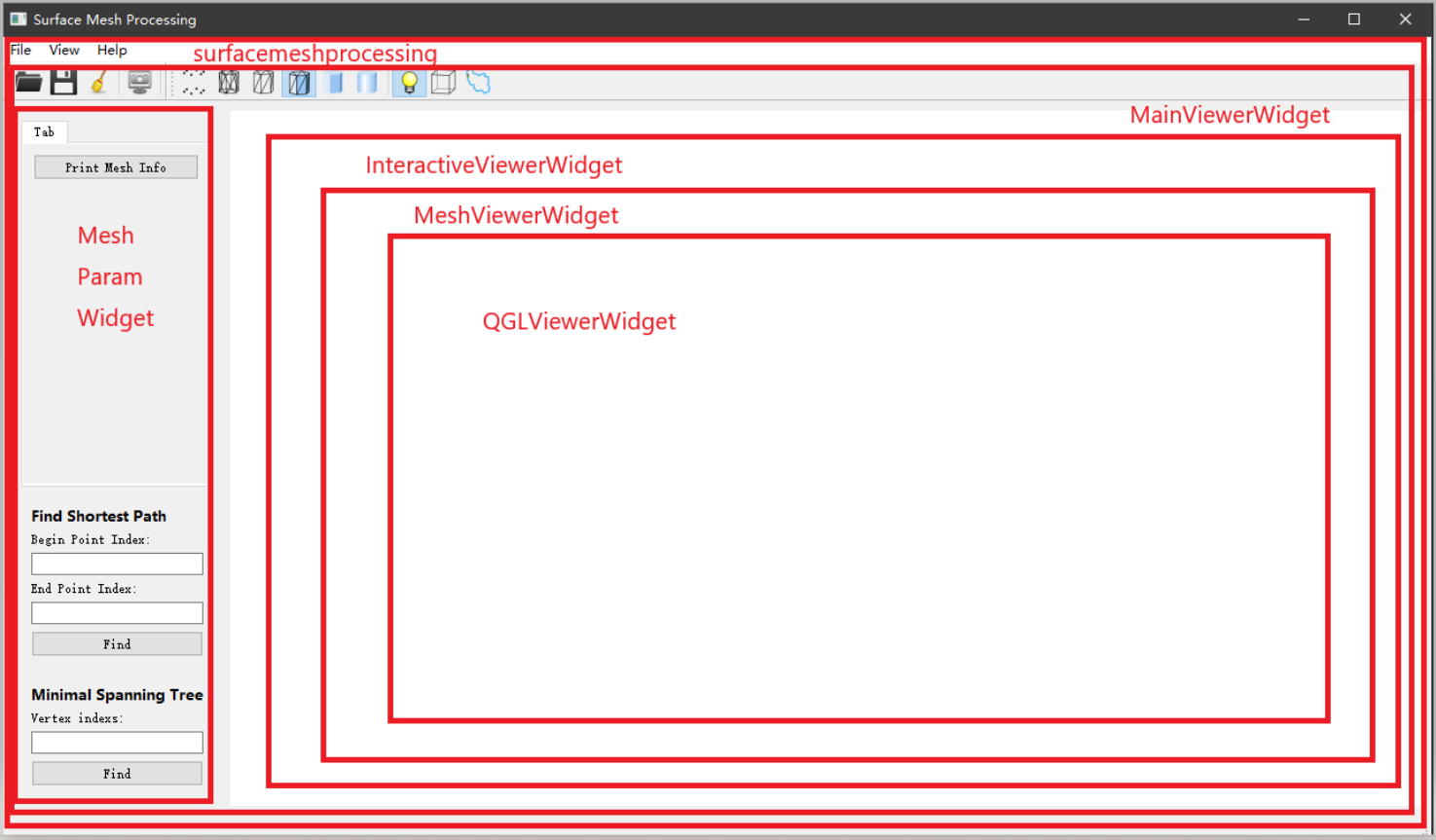 以绘制网格上两点的之前的最短路径算法为例，我们把整个过程拆分为如下三步：1. 从GUI界面接受起点、终点顶点的Index。 2. 发送到某槽函数，在Mesh上计算最短路径。 3. 在GUI界面绘制最短路径。 Step 1  在MeshParamViewer窗口中添加 QLineEdit 、 QButton 、 QLabel 等组件，接受输入顶点值和触发信号。将值随着信号发送到MainViewerWidget中的 你定义的 槽函数中。Step 2在MainViewerWidget中定义一个槽函数，接受来自Step1的信号与值。在该函数中，在类成员 mesh 上计算最短路径。将最短路径存放到容易取得的位置。调用update()，更新网格绘制。 Step 3 更新网格绘制，会依次调用 update()->paintGL()->DrawScene()->DrawSceneMesh()。我们需要关注和修改的函数是MainViewerWidget中的 DrawSceneMesh ，仿照其中的几类DrawMode，写绘制最短路径的DrawModePolyMesh使用指南PolyMesh是一个用于表示和操作多边形网格数据结构的c++库，用户可以根据应用需要自己定制网格类型，可以提供自定义的用于表示点、边和面的数据结构或者可以方便地使用PolyMesh中预定义的结构。PolyMesh使用半边数据结构存储和管理网格元素（点、边、 面）和它们之间的连接关系。PolyMesh的常见操作有遍历网格顶点、遍历网格边、遍历网格面等，如下图所示。具体示例可以参考：傅孝明老师的Github上，提供的使用PolyMesh做数字几何处理作业的示例代码：https://github.com/USTC-GCL-F/AMMesh遍历网格面：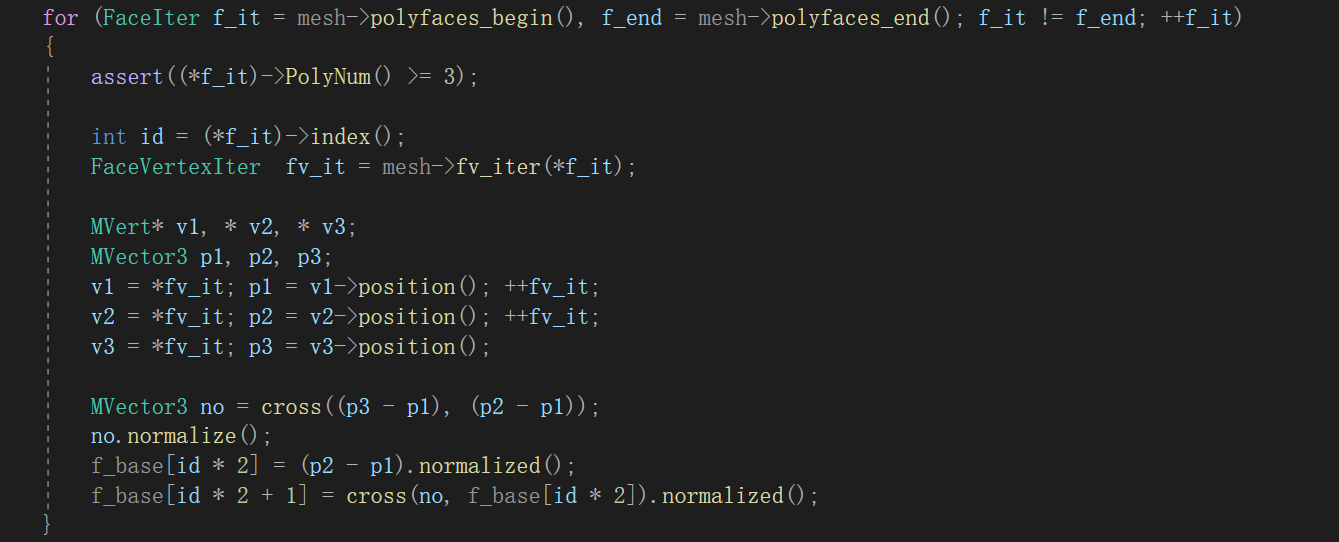 遍历半边：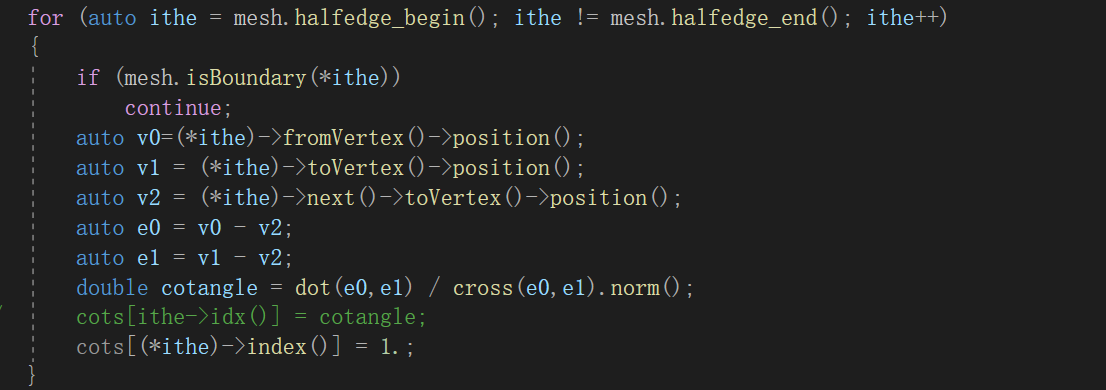 遍历点：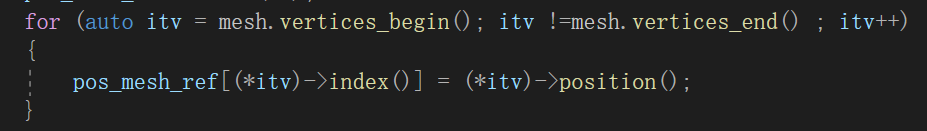 其他说明	第三方库OpenMesh也可以进行网格操作，我们也提供使用openmesh库的作业框架，如果想使用openmesh库的同学，可以从傅孝明老师主页（https://ustc-gcl-f.github.io/code/index.html#sec_surface_framework）中下载使用第三方库的框架：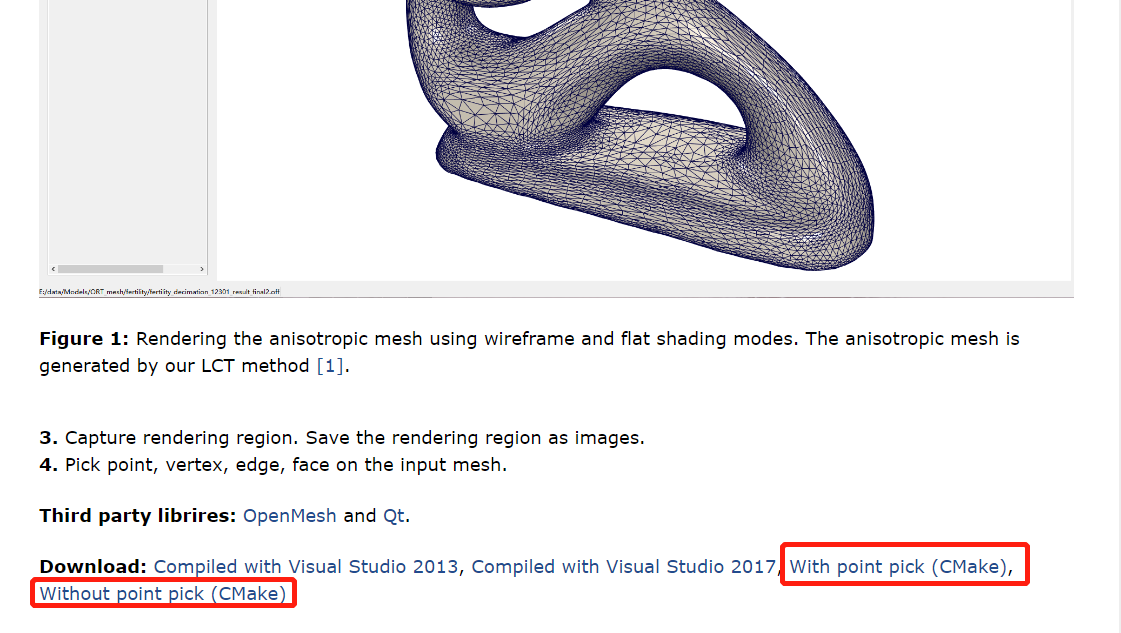 